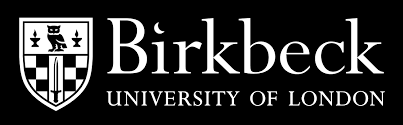 Centre for Brain and Cognitive Development (CBCD)2nd Workshop on Naturalistic Experimentation of Child Development 2023Application FormPersonal Details:First Name:    ______________________                  Surname: _____________________Email:             _____________________________________________________________Position:         ____________________________________________________________Department:    ____________________________________________________________     Institution:      ____________________________________________________________Are\were you a first-generation student? 	_________________________________________________________________________Questions:Please provide a brief summary of your current or planned research (200 words max). ________________________________________________________________________________________________________________________________________________________________________________________________________________________________________________________________________________________________________________________________________________________________________________________________________________________________________________________________________________________________________________________________________________________________________________________________________________________________________________________________________________________________________________________________________________________________________________________________________________________________________________________________________What is your motivation for applying for the CBCD NECD workshop and what do you wish to gain from this experience? (300 words max).
____________________________________________________________________________________________________________________________________________________________________________________________________________________________________________________________________________________________________________________________________________________________________________________________________________________________________________________________________________________________________________________________________________________________________________________________________________________________________________________________________________________________________________________________What is the age range of the population you study? (100 words max).
__________________________________________________________________________________________________________________________________________________________________________________________________________________What is the geographical and demographical focus of your research? (100 words max).
__________________________________________________________________________________________________________________________________________________________________________________________________________________Would you be interested in presenting a flash talk or poster in the workshop? __ poster__ flash talk